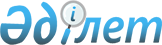 Қызылорда облысы Арал аудандық мәслихатының 2020 жылғы 31 желтоқсандағы № 481 "2021-2023 жылдарға арналған Сазды ауылдық округінің бюджеті туралы" шешіміне өзгерістер енгізу туралы
					
			Мерзімі біткен
			
			
		
					Қызылорда облысы Арал аудандық мәслихатының 2021 жылғы 12 қарашадағы № 151 шешімі. Мерзімі біткендіктен қолданыс тоқтатылды
      Қызылорда облысы Арал аудандық мәслихаты ШЕШТІ:
      1. Қызылорда облысы Арал аудандық мәслихатының "2021-2023 жылдарға арналған арналған Сазды ауылдық округінің бюджеті туралы" 2020 жылғы 31 желтоқсандағы № 481 шешіміне (нормативтік құқықтық актілерді мемлекеттік тіркеу Тізілімінде 8103 нөмірімен тіркелген) мынадай өзгерістер енгізілсін:
      1-тармақ жаңа редакцияда жазылсын:
      "1. 2021-2023 жылдарға арналған Сазды ауылдық округінің бюджеті туралы 1, 2 және 3 - қосымшаларға сәйкес, оның ішінде 2021 жылға мынадай көлемдерде бекітілсін:
      1) кірістер – 36 203 мың теңге;
      салықтық түсімдер – 950 мың теңге;
      салықтық емес түсімдер – 0;
      негізгі капиталды сатудан түсетін түсімдер – 0;
      трансферттер түсімдері – 35 253 мың теңге;
      2) шығындар – 36 885,2 мың теңге;
      3) таза бюджеттік кредиттеу – 0;
      бюджеттік кредиттер – 0;
      бюджеттік кредиттерді өтеу – 0;
      4) қаржы активтерімен операциялар бойынша сальдо – 0;
      қаржы активтерін сатып алу – 0;
      мемлекеттің қаржы активтерін сатудан түсетін түсімдер – 0;
      5) бюджет тапшылығы (профициті) – 682,2 мың теңге;
      6) бюджет тапшылығын қаржыландыру (профицитін пайдалану) - 682,2 мың теңге.".
      Аталған шешімнің 1 қосымшасы осы шешімнің қосымшасына сәйкес жаңа редакцияда жазылсын.
      2. Осы шешім 2021 жылғы 1 қаңтардан бастап қолданысқа енгізіледі және ресми жариялауға жатады. Сазды ауылдық округінің 2021 жылға арналған бюджеті
					© 2012. Қазақстан Республикасы Әділет министрлігінің «Қазақстан Республикасының Заңнама және құқықтық ақпарат институты» ШЖҚ РМК
				
      Арал аудандық мәслихатының хатшысы

Б.Турахметов
Арал аудандық мәслихатының
2021 жылғы "12" қарашадағы
№ 151 шешіміне қосымшаАрал аудандық мәслихатының
2020 жылғы "31" желтоқсандағы
№ 481 шешіміне 1-қосымша
Санаты 
Санаты 
Санаты 
Санаты 
2021 жыл
сомасы
(мың теңге)
Сыныбы 
Сыныбы 
Сыныбы 
2021 жыл
сомасы
(мың теңге)
Ішкі сыныбы
Ішкі сыныбы
2021 жыл
сомасы
(мың теңге)
Атауы 
2021 жыл
сомасы
(мың теңге)
1
2
3
4
5
1. Кірістер
36 203
1
Салықтық түсімдер
950
04
Меншiкке салынатын салықтар
950
1
Мүлiкке салынатын салықтар
7
3
Жер салығы
12
4
Көлік құралдарына салынатын салық
931
2
Салықтық емес түсімдер
0
3
Негiзгi капиталды сатудан түсетін түсімдер
0
4
Трансферттердің түсімдері
35 253
02
Мемлекеттiк басқарудың жоғары тұрған органдарынан түсетiн трансферттер
35 253
3
Аудандардың (облыстық маңызы бар қаланың) бюджетінен трансферттер
35 253
Функционалдық топ
Функционалдық топ
Функционалдық топ
Функционалдық топ
2021 жыл
сомасы
(мың теңге)
Бюджеттік бағдарламалардың әкімшісі
Бюджеттік бағдарламалардың әкімшісі
Бюджеттік бағдарламалардың әкімшісі
2021 жыл
сомасы
(мың теңге)
Бағдарлама 
Бағдарлама 
2021 жыл
сомасы
(мың теңге)
Атауы 
2021 жыл
сомасы
(мың теңге)
2. Шығындар
36 885,2
01
Жалпы сипаттағы мемлекеттік қызметтер
23 065
124
Аудандық маңызы бар қала, ауыл, кент, ауылдық округ әкімінің аппараты
23 065
001
Аудандық маңызы бар қала, ауыл, кент, ауылдық округ әкімінің қызметін қамтамасыз ету жөніндегі қызметтер
22 485
022
Мемлекеттік органның күрделі шығыстары
580
05
Денсаулық сақтау 
78
124
Аудандық маңызы бар қала, ауыл, кент, ауылдық округ әкімінің аппараты
78
002
Шұғыл жағдайларда сырқаты ауыр адамдарды дәрігерлік көмек көрсететін ең жақын денсаулық сақтау ұйымына дейін жеткізуді ұйымдастыру
78
07
Тұрғынүй-коммуналдықшаруашылық
1 166,2
124
Аудандық маңызы бар қала, ауыл, кент, ауылдық округ әкімінің аппараты
1 166,2
008
Елді мекендердегі көшелерді жарықтандыру
189
009
Елдi мекендердiң санитариясын қамтамасыз ету
232
011
Елді мекендерді көркейту көгалдандыру
745,2
08
Мәдениет, спорт, туризм және ақпараттық кеңістiк
10 777
124
Аудандық маңызы бар қала, ауыл, кент, ауылдық округ әкімінің аппараты
10 777
006
Жергілікті деңгейде мәдени-демалыс жұмысын қолдау
10 777
13
Басқалар
1799
124
Аудандық маңызы бар қала, ауыл, кент, ауылдық округ әкімінің аппараты
1799
040
Өңірлерді дамытудың 2025 жылға дейінгі мемлекеттік бағдарламасы шеңберінде өңірлерді экономикалық дамытуға жәрдемдесу бойынша шараларды іске асыруға ауылдық елді мекендерді жайластыруды шешуге арналған іс-шараларды іске асыру
1799
3. Таза бюджеттік кредит беру
0
Бюджеттік кредиттер
0
5
Бюджеттік кредиттерді өтеу
0
4. Қаржы активтерімен операциялар бойынша сальдо
0
Қаржы активтерін сатып алу
0
5. Бюджет тапшылығы (профициті)
-682,2
6. бюджет тапшылығын қаржыландыру (профицитін пайдалану)
682,2
8
Бюджет қаражатының пайдаланылатын қалдықтары
682,2
1
Бюджет қаражатының бос қалдықтары
682,2
01
Бюджет қаражатының бос қалдықтары
682,2
2
Есепті кезең соңындағы бюджет қаражатының қалдықтары
0
01
Есепті кезең соңындағы бюджет қаражатының қалдықтары
0